Zin in onze BBQ? Naam:  	Komt naar de BBQ? 	man vrouw	e-mailadres:	Afdeling: 	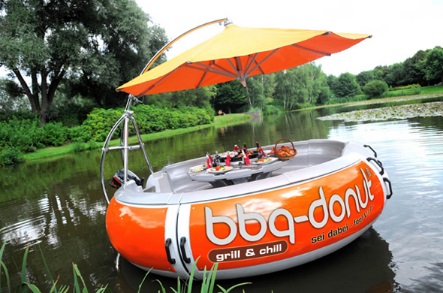 Mijn voorkeurdatum is: 	Voeg via de knop een plaatje in dat jou typeert. 
We gaan er wat mee doen tijdens de BBQ!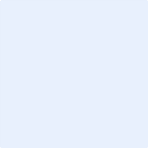 Telefoonnotitie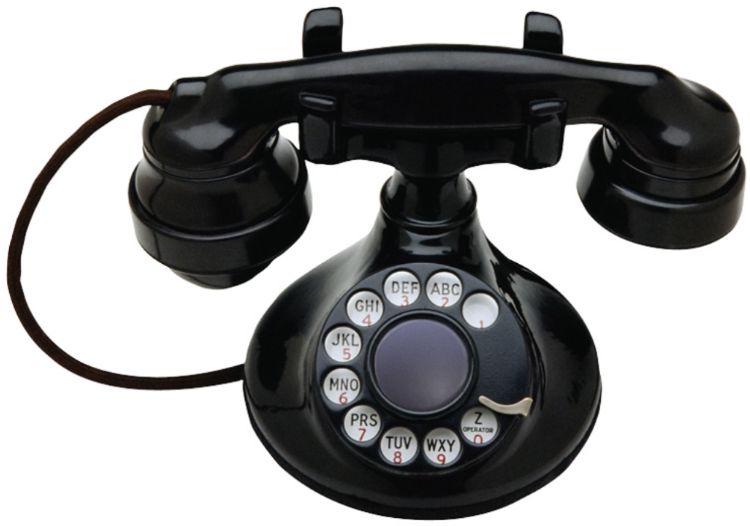 Gesproken met: 	man  vrouwOrganisatie:  particulierVraag: Probleem: Ik heb afgesproken: Urgentie 	Deadline Te behandelen door: Contactgegevens beller: Toon van het gesprek: 		Telefoniste: Datum telefoongesprek: 26-6-2014	tijd telefoongesprek 16:37